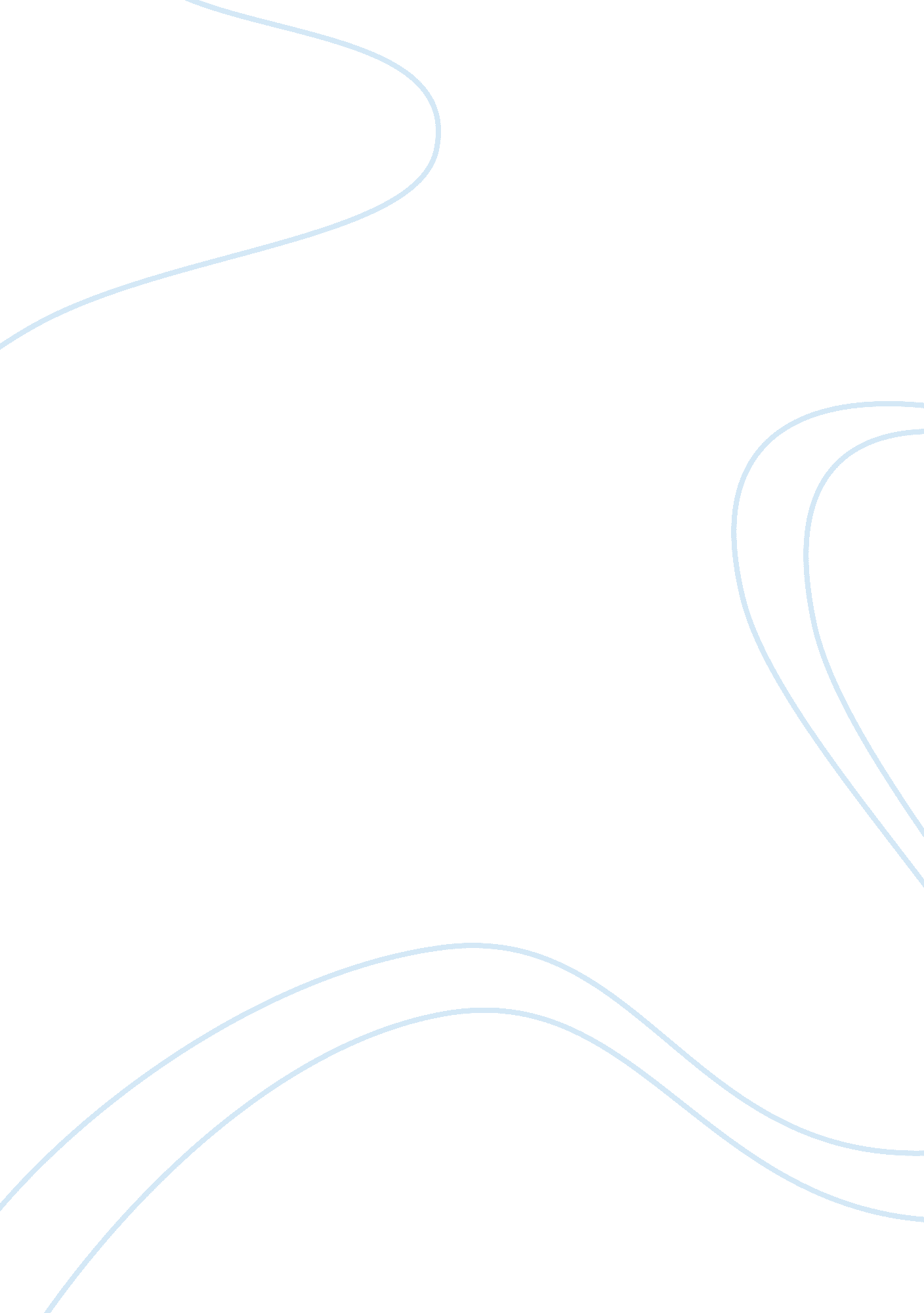 Hydatidiform mole essay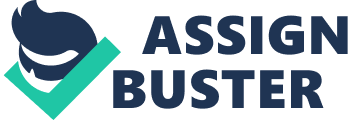 Molar gestation is an unnatural signifier of gestation in which a non-viable fertilized egg implants in the womb and converts a normal gestation into an unnatural one ( which will neglect to come to term ) . A molar gestation is a gestational trophoblastic disease [ 1 ] that grows into a mass in the womb that has swollen chorionic villi. These villi grow in bunchs that resemble grapes. [ 2 ] A molar gestation can develop when an egg that is losing its karyon is fertilized and that may or may non incorporate foetal tissue. It is characterized by the presence of a hydatidiform mole ( or hydatid mole. mola hydatidosa ) . [ 3 ] Molar gestations are categorized into partial and complete moles. Mole as used here merely indicates bunch of turning tissue. or a ‘ growth’ . A complete mole is caused by a individual ( 90 % ) or two ( 10 % ) sperm uniting with an egg which has lost its Deoxyribonucleic acid ( the sperm so reduplicates organizing a “ complete” 46 chromosome set ) [ 4 ] The genotype is typically 46. Twenty ( diploid ) due to subsequent mitosis of the fertilizing sperm. but can besides be 46. Xy ( diploid ) . [ 4 ] In contrast. a partial mole occurs when an egg is fertilized by two sperm or by one sperm which reduplicates itself giving the genotypes of 69. Xxy ( triploid ) or 92. XXXY ( tetraploid ) . [ 4 ] Complete hydatidiform moles have a higher hazard of developing into choriocarcinoma — a malignant tumour of trophoblast cells — than do partial moles. The etymology is derived from hydatisia ( Grecian “ a bead of water” ) . mentioning to the watery contents of the cysts. and mole ( from Latin ocean sunfish = millstone/false construct ) . [ 5 ] The term. nevertheless. comes from the similar visual aspect of the cyst to a hydatid cyst in an Echinococcosis. [ 6 ] A hydatidiform mole construct may be categorized in medical footings as one type of non-induced ( natural ) “ missed abortion” [ 7 ] – referred to conversationally as a “ missed miscarriage” . because the gestation has become non-viable ( miscarried ) but was non instantly expelled ( therefore was “ missed” ) . 